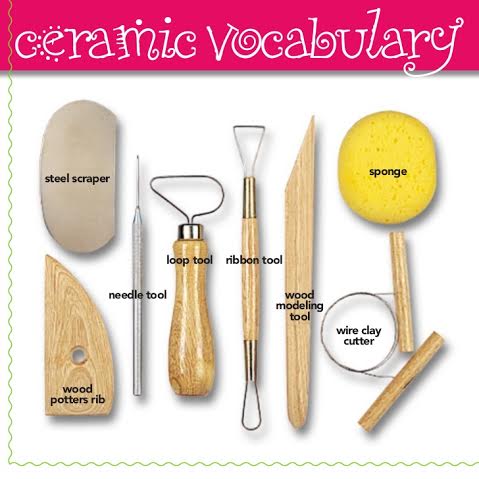 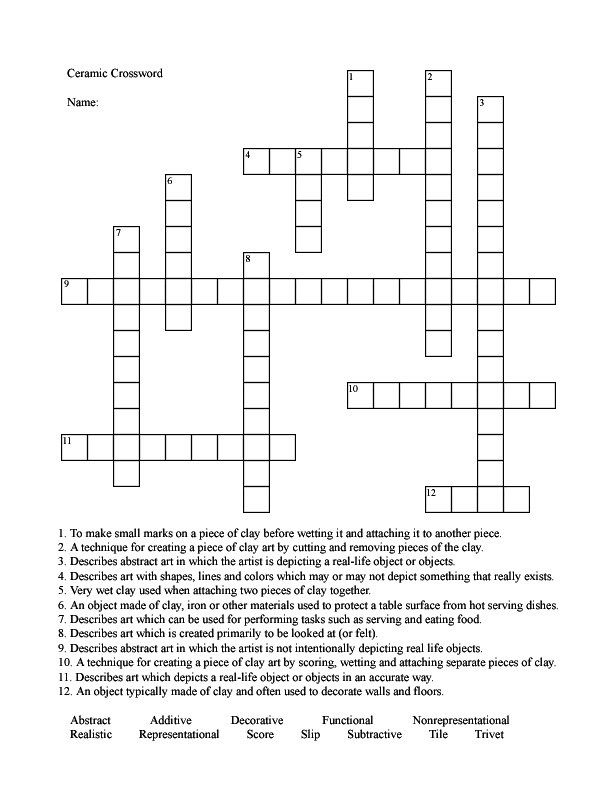 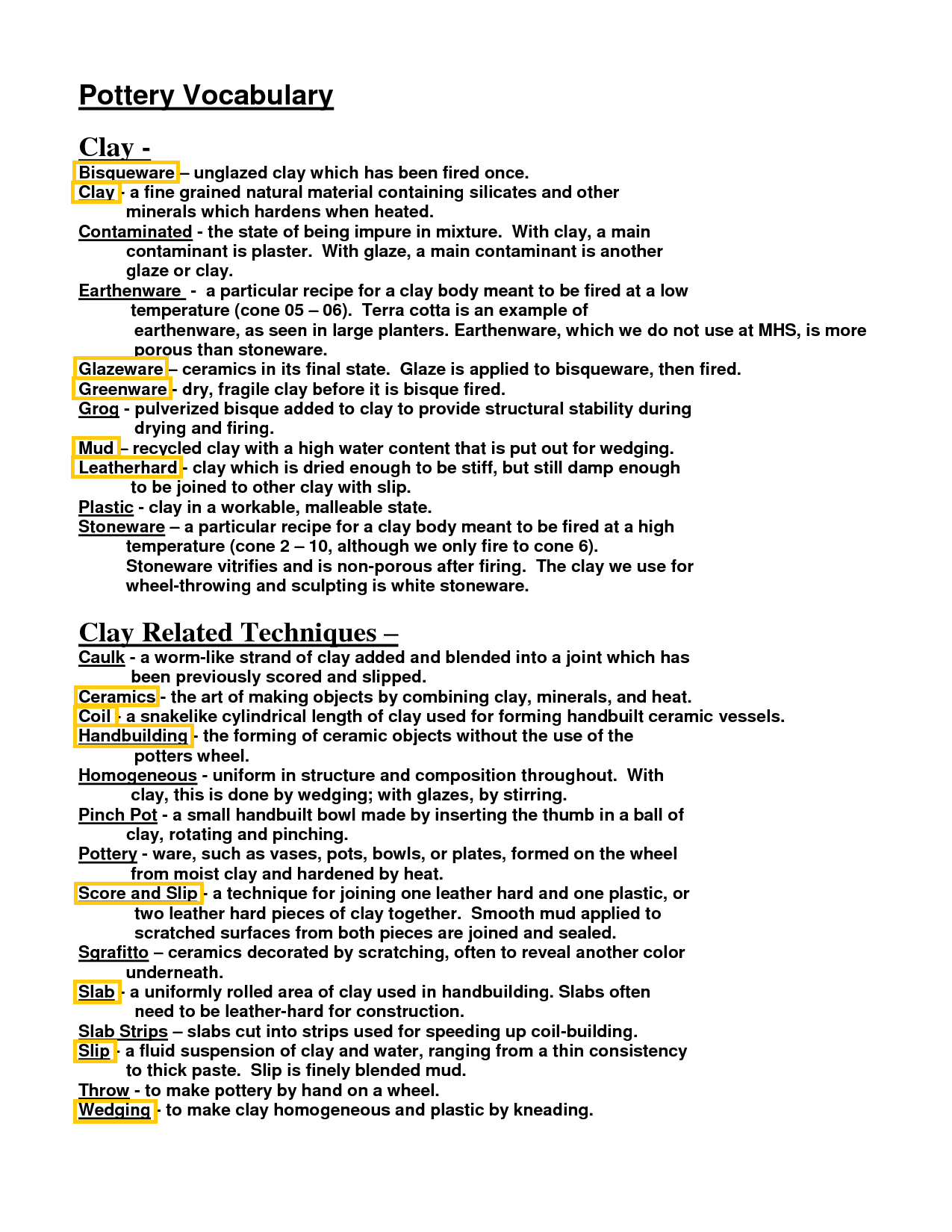 Lesson 1: Introduction TileLesson 1: Introduction TileLesson 1: Introduction TileLesson 1: Introduction TileTeacher Candidate:    Haley Rheault and Stefani SumptionCooperating Teacher:     ARCC Lesson Plan                                                     Ages: 12-17Subject: Ceramics without the Wheel: Introduction TileDate: November 9th, 2015Teacher Candidate:    Haley Rheault and Stefani SumptionCooperating Teacher:     ARCC Lesson Plan                                                     Ages: 12-17Subject: Ceramics without the Wheel: Introduction TileDate: November 9th, 2015Teacher Candidate:    Haley Rheault and Stefani SumptionCooperating Teacher:     ARCC Lesson Plan                                                     Ages: 12-17Subject: Ceramics without the Wheel: Introduction TileDate: November 9th, 2015Teacher Candidate:    Haley Rheault and Stefani SumptionCooperating Teacher:     ARCC Lesson Plan                                                     Ages: 12-17Subject: Ceramics without the Wheel: Introduction TileDate: November 9th, 2015Common Core/State Standard(s):VA:Cr2.1.6 Demonstrate openness in trying new ideas, materials, methods, and approaches in making works of art and design. Common Core/State Standard(s):VA:Cr2.1.6 Demonstrate openness in trying new ideas, materials, methods, and approaches in making works of art and design. Common Core/State Standard(s):VA:Cr2.1.6 Demonstrate openness in trying new ideas, materials, methods, and approaches in making works of art and design. Common Core/State Standard(s):VA:Cr2.1.6 Demonstrate openness in trying new ideas, materials, methods, and approaches in making works of art and design. Learning Objective(s): Students will be able to develop clay techniques through the process of kneading, scoring and slipping.Students will be able to develop an understanding for using a slab roller and other ceramics tools.Students will be able to express themselves through the process of creating a tile using symbols representing their interests.Students will be able to introduce themselves by presenting their completed tile.Learning Objective(s): Students will be able to develop clay techniques through the process of kneading, scoring and slipping.Students will be able to develop an understanding for using a slab roller and other ceramics tools.Students will be able to express themselves through the process of creating a tile using symbols representing their interests.Students will be able to introduce themselves by presenting their completed tile.Learning Objective(s): Students will be able to develop clay techniques through the process of kneading, scoring and slipping.Students will be able to develop an understanding for using a slab roller and other ceramics tools.Students will be able to express themselves through the process of creating a tile using symbols representing their interests.Students will be able to introduce themselves by presenting their completed tile.Learning Objective(s): Students will be able to develop clay techniques through the process of kneading, scoring and slipping.Students will be able to develop an understanding for using a slab roller and other ceramics tools.Students will be able to express themselves through the process of creating a tile using symbols representing their interests.Students will be able to introduce themselves by presenting their completed tile.Pre-AssessmentThe teacher will introduce the students to ceramics by defining different ceramics terms.The teacher will give each of the students a crossword to fill in as much as they can.The teacher will give each student a small amount of clay, about the size of a fist, to experiment with.While the students are experimenting with their clay the teacher will introduce wedging.The teacher will introduce different ceramic tools to the students to experiment with.The students will then practice wedging and using ceramic tools with their small amount of clay.Assessment The teacher will demonstrate how to roll out a slab of clay.The teacher will demonstrate how to trace and cut a square tile.The teacher will demonstrate how to use tools to add designs and texture to tiles.The students will then roll out, trace, and cut their own tiles.The students will add different textures and designs to their tiles, based on their own interests.Post-AssessmentThe teacher will walk around and answer any questions or concerns while students are working.The students will present their final project briefly at the end of the class time.The student will describe themselves based on what they applied to their tiles.The teacher will assist the students in completing their crosswords based on what they have learned in class.Pre-AssessmentThe teacher will introduce the students to ceramics by defining different ceramics terms.The teacher will give each of the students a crossword to fill in as much as they can.The teacher will give each student a small amount of clay, about the size of a fist, to experiment with.While the students are experimenting with their clay the teacher will introduce wedging.The teacher will introduce different ceramic tools to the students to experiment with.The students will then practice wedging and using ceramic tools with their small amount of clay.Assessment The teacher will demonstrate how to roll out a slab of clay.The teacher will demonstrate how to trace and cut a square tile.The teacher will demonstrate how to use tools to add designs and texture to tiles.The students will then roll out, trace, and cut their own tiles.The students will add different textures and designs to their tiles, based on their own interests.Post-AssessmentThe teacher will walk around and answer any questions or concerns while students are working.The students will present their final project briefly at the end of the class time.The student will describe themselves based on what they applied to their tiles.The teacher will assist the students in completing their crosswords based on what they have learned in class.Pre-AssessmentThe teacher will introduce the students to ceramics by defining different ceramics terms.The teacher will give each of the students a crossword to fill in as much as they can.The teacher will give each student a small amount of clay, about the size of a fist, to experiment with.While the students are experimenting with their clay the teacher will introduce wedging.The teacher will introduce different ceramic tools to the students to experiment with.The students will then practice wedging and using ceramic tools with their small amount of clay.Assessment The teacher will demonstrate how to roll out a slab of clay.The teacher will demonstrate how to trace and cut a square tile.The teacher will demonstrate how to use tools to add designs and texture to tiles.The students will then roll out, trace, and cut their own tiles.The students will add different textures and designs to their tiles, based on their own interests.Post-AssessmentThe teacher will walk around and answer any questions or concerns while students are working.The students will present their final project briefly at the end of the class time.The student will describe themselves based on what they applied to their tiles.The teacher will assist the students in completing their crosswords based on what they have learned in class.Key Vocabulary:KneadingScoringSlipNeedle toolLoop toolWire clay cutterSlab rollerCeramicsKey Vocabulary:KneadingScoringSlipNeedle toolLoop toolWire clay cutterSlab rollerCeramicsTechnology needed:The teacher will use Microsoft word to show vocabulary and ceramic tools.Other required materials:Clay Needle toolLoop toolSlab rollerSlip Accommodations:Accommodations:Accommodations:Lesson Plan ImplementationLesson Opening: The teacher will ask students to introduce themselves and tell what school they go to, one interest of theirs, and if they have worked with clay before.The teacher will give the students a crossword to try and fill in as much as they can.The teacher will give each student a small amount of clay to experiment with. The teacher will introduce new tools and techniques used when dealing with clay on Microsoft Word.The teacher will explain the tile project and show examples of tiles that show the interests of the teacher.The students will then brainstorm their ideas for their personal tile.Lesson Opening: The teacher will ask students to introduce themselves and tell what school they go to, one interest of theirs, and if they have worked with clay before.The teacher will give the students a crossword to try and fill in as much as they can.The teacher will give each student a small amount of clay to experiment with. The teacher will introduce new tools and techniques used when dealing with clay on Microsoft Word.The teacher will explain the tile project and show examples of tiles that show the interests of the teacher.The students will then brainstorm their ideas for their personal tile.Lesson Opening: The teacher will ask students to introduce themselves and tell what school they go to, one interest of theirs, and if they have worked with clay before.The teacher will give the students a crossword to try and fill in as much as they can.The teacher will give each student a small amount of clay to experiment with. The teacher will introduce new tools and techniques used when dealing with clay on Microsoft Word.The teacher will explain the tile project and show examples of tiles that show the interests of the teacher.The students will then brainstorm their ideas for their personal tile.Lesson Plan ImplementationI DoInstructional InputThe teacher will demonstrate kneading and talk about rolling a slab.The teacher will have slabs rolled already for the students to cut out a tile.The teacher will demonstrate how to use a needle tool, loop tool, and score and slip when cutting and designing a tile.The teacher will show their example of their personal tile.The teacher will ask if there are any other questions/concerns before the students begin their own tile.Instructional InputThe teacher will demonstrate kneading and talk about rolling a slab.The teacher will have slabs rolled already for the students to cut out a tile.The teacher will demonstrate how to use a needle tool, loop tool, and score and slip when cutting and designing a tile.The teacher will show their example of their personal tile.The teacher will ask if there are any other questions/concerns before the students begin their own tile.Lesson Plan ImplementationWe DoGuided PracticeThe students will use the tools introduced to them to cut out and create a design on their tiles.The students will use specific skills, such as score and slip to apply different designs to their tiles.The students will express their own interests through the designs on their personal tiles.The teacher will walk around the classroom and guide students as needed.The teacher will ask students different questions to get them thinking about what they are creating on their own tile.Guided PracticeThe students will use the tools introduced to them to cut out and create a design on their tiles.The students will use specific skills, such as score and slip to apply different designs to their tiles.The students will express their own interests through the designs on their personal tiles.The teacher will walk around the classroom and guide students as needed.The teacher will ask students different questions to get them thinking about what they are creating on their own tile.Lesson Plan ImplementationYou DoIndependent PracticeThe teacher will allow the remainder of the class time for the students to complete their tile.The students will be able to demonstrate new skills learned by completing their tile.The teacher will answer any questions that students may acquire while they are working on their tile.Independent PracticeThe teacher will allow the remainder of the class time for the students to complete their tile.The students will be able to demonstrate new skills learned by completing their tile.The teacher will answer any questions that students may acquire while they are working on their tile.Lesson Plan ImplementationLesson Closing The students will show their tiles to the rest of the class.The students will explain their interests and why they added those designs to their tile.The teacher will explain why these tools and techniques are important and how they will be beneficial to the remainder of projects in class.The teacher will help students fill in the remainder of their crossword puzzles based on the vocabulary used in the lesson.Lesson Closing The students will show their tiles to the rest of the class.The students will explain their interests and why they added those designs to their tile.The teacher will explain why these tools and techniques are important and how they will be beneficial to the remainder of projects in class.The teacher will help students fill in the remainder of their crossword puzzles based on the vocabulary used in the lesson.Lesson Closing The students will show their tiles to the rest of the class.The students will explain their interests and why they added those designs to their tile.The teacher will explain why these tools and techniques are important and how they will be beneficial to the remainder of projects in class.The teacher will help students fill in the remainder of their crossword puzzles based on the vocabulary used in the lesson.AnalyzeAfter you have administered your assessments (formal or informal) for this lesson, analyze the results.How did the students perform on this assessment? To what degree did they achieve mastery toward the lesson objective(s)? How will you provide opportunities for remediation and extension?After you have administered your assessments (formal or informal) for this lesson, analyze the results.How did the students perform on this assessment? To what degree did they achieve mastery toward the lesson objective(s)? How will you provide opportunities for remediation and extension?After you have administered your assessments (formal or informal) for this lesson, analyze the results.How did the students perform on this assessment? To what degree did they achieve mastery toward the lesson objective(s)? How will you provide opportunities for remediation and extension?ReflectReflect on your effectiveness as a teacher based on the analysis of students’ performance.List two things you feel you did well to plan, implement, or assess instruction.Describe the changes you would make if you were to teach this lesson again.Reflect on your effectiveness as a teacher based on the analysis of students’ performance.List two things you feel you did well to plan, implement, or assess instruction.Describe the changes you would make if you were to teach this lesson again.Reflect on your effectiveness as a teacher based on the analysis of students’ performance.List two things you feel you did well to plan, implement, or assess instruction.Describe the changes you would make if you were to teach this lesson again.